Shepard Hall, Room 150 160 Convent Avenue New York, NY 10031(212) 650 - 5365The Faculty SenateThe City College of New York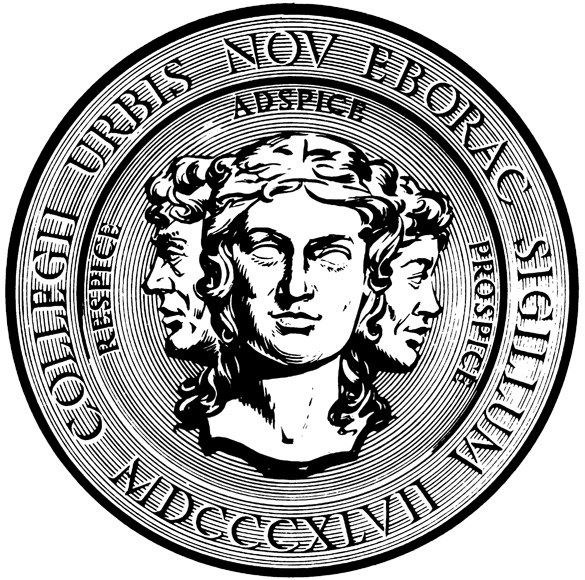 Executive Committee MinutesJune 5, 2014, 10:30 amSenate OfficePresent: Professors Jeruzalmi (chair), Bengoa (by phone) Gallagher (ombuds, ex officio without vote), Gutman, Handy, Hubbard, Miller, MosharyI.  Report of the ChairA.  Nominations of faculty the Faculty Student Discipline Committee (6 needed): Professors June Williamson, Matthew Nagler, Peyman Honarmandi, Being me Fu, and Reza Khayat.  The Chair will reach out to recruit someone from CWE.  B.  Nominations of faculty to the committee that considers complaints that follow the CUNY Student Complaint Procedure: Professors Peter Brass and Gary Bennenson.C.  Associate Provost Undieh would like to speak with the Executive Committee and at a town hall meeting about StartUp NY.D.  The chair reported on faculty requests for follow-up to the budget presentation.  The committee decided that the Executive Committee should write a letter to the chair of the College-Wide Resources Committee reminding the committee of its responsibilities per Senate Bylaws.  It also decided that the Executive Committees of the Senate and the Faculty Council of the College of Liberal Arts and Sciences would designate a small group of people to meet with the provost and the president to work with them on the budget for FY 2014-15.E.  Regarding the Executive Committee’s letter to the president about the Stacey Gray “process,” the chair received verbal responses from the president and Debbie Hartnett informing him that the process is going forward.  The chair has reached out to the chair of the University Faculty Senate who has expressed his concern and his desire to be informed of new developments.  The chair asked the committee to consider how to respond to the process.  With the committee’s input he outlined several possibilities.  The sense of the committee was that the process is flawed, opaque, and not to be trusted.  There is no advantage to providing our side of the story because we cannot trust the process.  We should not legitimate the process.   The committee agreed to send our letter to the entire faculty with a framing letter asking that the process be published.II.  Prof. Moshary presented the CCNY Strategic Vision Statement to the committee, explaining that he was consulting with the Executive Committee in lieu of the Senate because the Senate is not in session over the summer.  The academic deans are now working on the statement. Emphasis is on movement toward a research university.  Prof. Moshary asked that committee members relate any issues to himself or Marta Bengoa, as chairs of Strategic Plan subcommittees.  The Senate will vote on final version of the Statement in the Fall.  By the end of June, Executive Committee members should send comments to Fred, who will collate them and send them to the committee, noting dissension where such dissension exists.III.  Professor Handy reported to the committee on Bylaws revision currently underway in the Senate Affairs Committee.  The SAC is working on revisions to the elections process and the committee structure.Respectfully submitted,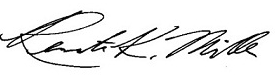 Renata Miller